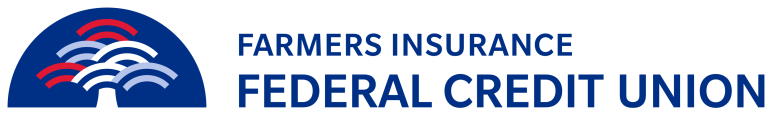 Lienholder Information SheetPlease add our lienholder information to the title of your vehicle:Farmers Insurance Group Federal Credit Union 2255 N. Ontario Street, Suite 320Burbank, CA 91504Per your signed Loan & Security Agreement & Disclosure Statement, you will be in default if you do not have our security interest shown on the title within 60 days. At 90 days your APR will increase to 18% until you have completed the legal registration. Buyer/owner is to pay tax, license and registration fees.Please note: The Credit Union does not finance salvaged vehicles or branded titles.Some states may require a copy of the Loan & Security Agreement & Disclosure Statement to properly add our lien. Please use the “Filing Copy” for these purposes.The following states participate in Electronic Lien Titling. If you reside in, or will register your collateral in one of these states, please use the following ELT code and lienholder information. Ensure that our name and address will appear exactly as shown below.Please contact us at 800.877.2345 if you have any questions.2-2021 JMStateELT #/Lienholder CodeNameAZ951661138Farmers Insurance Group Federal Credit UnionCAGMKFIG FCUCOE9516611380001Farmers Insurance Group FCUFL227729311Farmers Insurance Group FCUGA1104385061Farmers Insurance Group Federal Credit UnionID951661138Farmers Insurance Group FCUIA95166113800Farmers Insurance Group Federal Credit UnionLAELFEFarmers Insurance Group Federal Credit UnionMD1651Farmers Insurance Group Federal Credit UnionNC32906571Farmers Insurance Group FCUNE40728531Farmers Insurance Group FCUNJ33546 54159 00360Farmers Insurance Group FCUNVFA0002Farmers Insurance Group FCUNY71266Farmers Insurance Group FCUOHE01696Farmers Insurance Group Federal Credit UnionOR923748Farmers Insurance Group FCUPA95166113801Farmers Insurance Group FCUSC32389655Farmers Insurance Group Federal Credit UnionSD951661138Farmers Insurance Group FCUTX95166113800Farmers Insurance Group FCUVAELTQ4Farmers Insurance Group Federal Credit UnionWAFIGFIGFCUWI117472Farmers Insurance Group Federal Credit Union